Computing Term 1 Knowledge Organiser – Online Safety and Touch Typing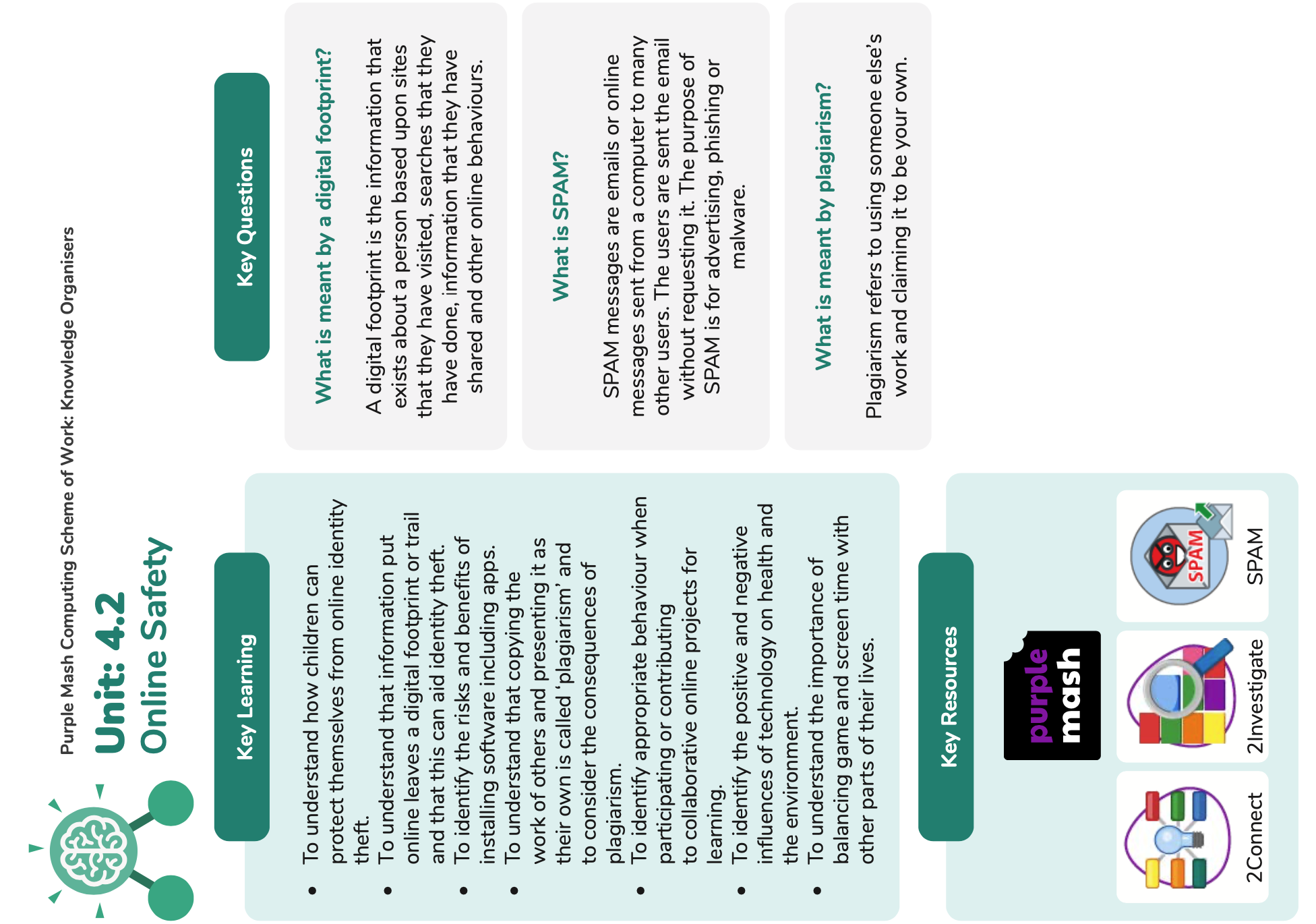 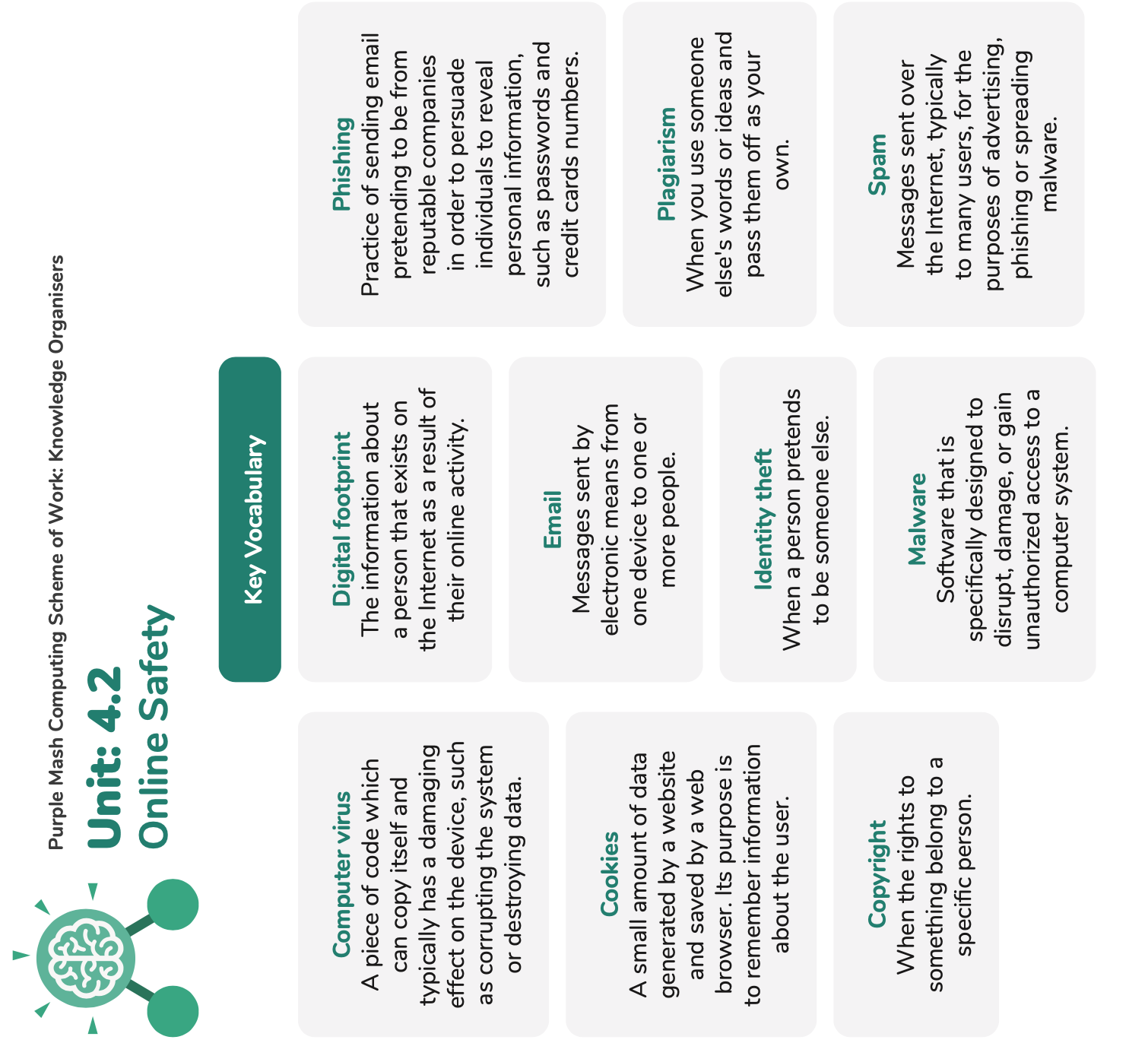 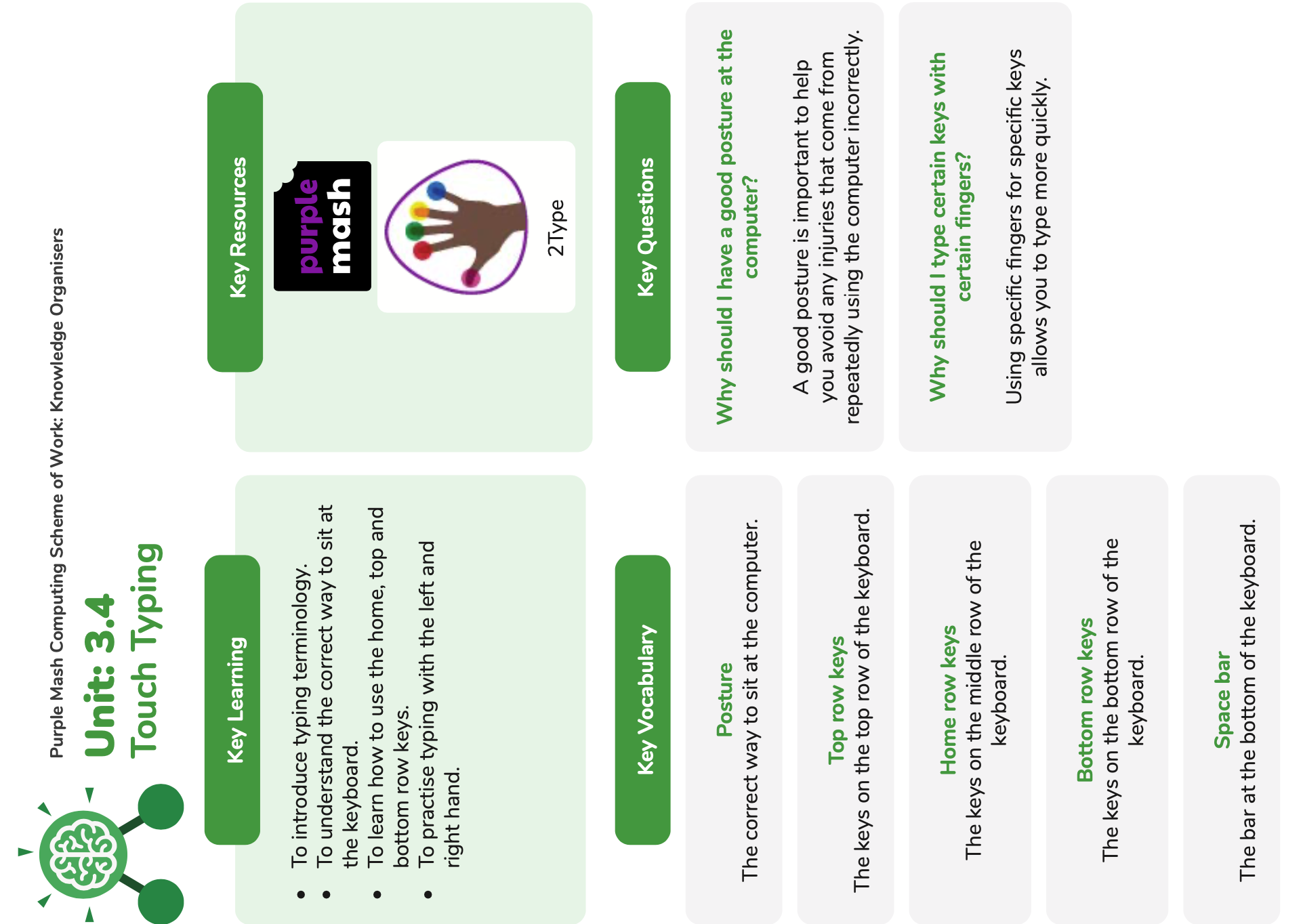 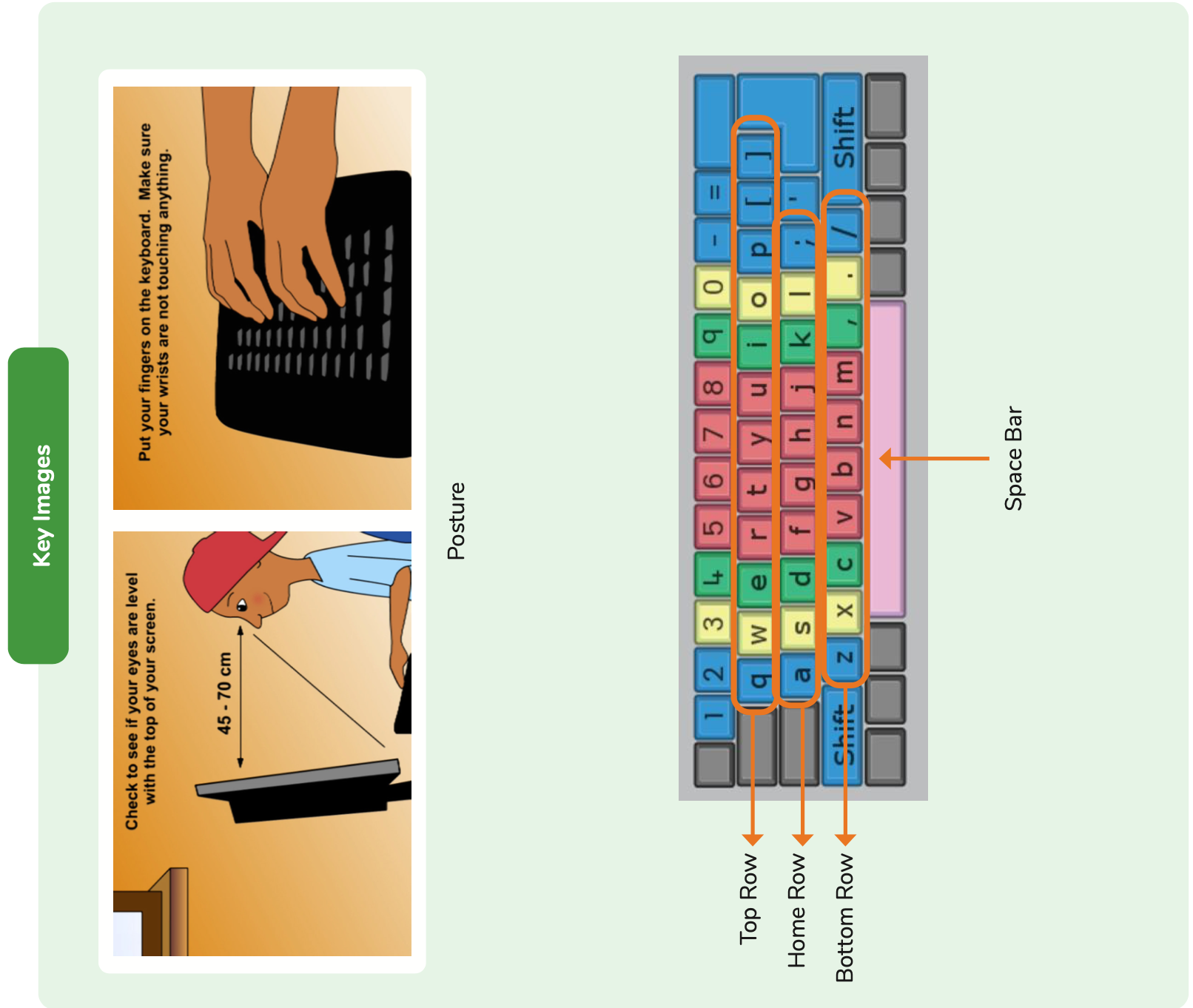 